平成30年度　横浜市こども青少年局保育・教育運営課　主催１　講習会の目的　本講習「リスクマネジメント編」では、施設運営の視点から安全対策（事故予防）と事故発生時の対応（保護者対応、マスコミ対応を含む）、市（区役所・市役所）との連携等についての具体的方策について学びます。危機管理に対しての施設長としての役割や責任を再認識し、今後の施設運営に活かすことを目的としています。２　受講対象者（本講習は「施設長」を対象としています。施設長以外の受講はご遠慮ください。）（ア）認可保育所、認定こども園、幼稚園（給付対象）、小規模保育事業、家庭的保育事業・横浜保育室・認可外保育施設の施設長（イ）来年度本市の認可予定として採択を受けた施設長予定者３　開催日　：平成31年1月16日（水）14:00～18:10平成31年1月29日（火）14:00～18:10平成31年2月  ７日（木）16:00～20:10４　会　場　：横浜情報文化センター　７階　大会議室　（横浜市中区日本大通11番地）５　講　師：株式会社フォーサイツコンサルティング　代表取締役　浅野　睦（あさの　まこと）氏　　　　　　※裏面参照６　申込方法横浜市こども青少年局　保育・教育運営課のホームページからの電子申請でお申し込みください。参加者多数の場合はガイダンス編を受講される方を優先的に受講者の決定をいたします。申し込み受理後、後日受講の案内を送付いたします。（12月上旬に送付予定）URL:https://www.e-shinsei.city.yokohama.lg.jp/yokohama/uketsuke/dform.do?id=1540858772906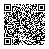 申込締切　12月7日(金)(担当)　こども青少年局保育・教育運営課清水・井上（TEL045-671-3564）講　師　紹　介　◆株式会社フォーサイツコンサルティング　代表取締役　浅野　睦（あさの　まこと）氏リスクマネジメント協会理事。横浜市社会福祉協議会福祉施設責任者向け組織マネジメント研修講師（H30年度）、キャリアアップ研修マネジメント分野講師(群馬県H30年度)他、福祉・保育分野の研修講師の実績多数あり。ＴＶ番組『ビジネス・ブレークスルー』にてレギュラー出演の実績を持つ。主な著書：『現場担当者が考えるべき６８のリスク』（新建新聞社刊）７　会場周辺地図・アクセス【会場間違えにご注意ください】組織マネジメント講習（リスクマネジメント編）横浜情報文化センター　７階　大会議室　（横浜市中区日本大通11番地）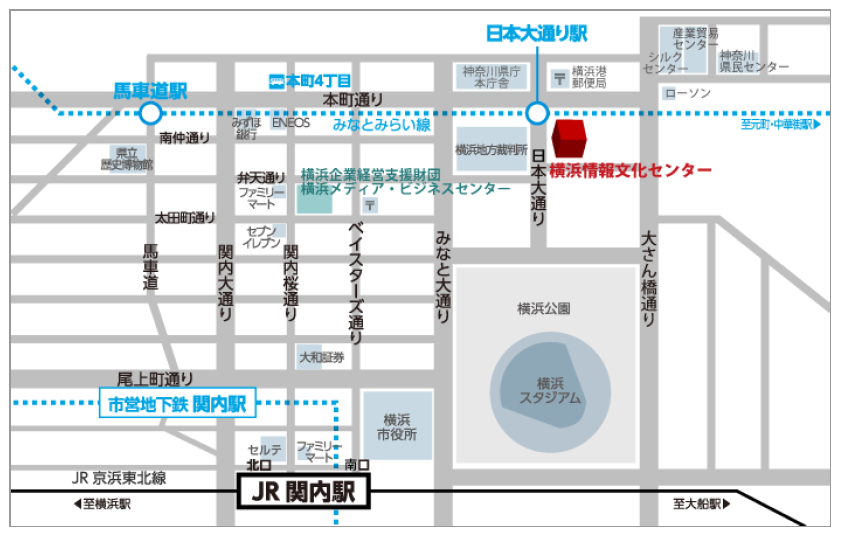 